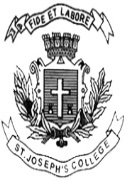  ST. JOSEPH’S COLLEGE (AUTONOMOUS), BENGALURU-27MSc Counselling Psychology – I SEMESTERSEMESTER EXAMINATION: OCTOBER 2021(Examination conducted in February-March 2022)            PY 7121 – Theories of Counselling and PsychotherapyTime- 2 ½ hrs		                                     	               Max Marks-70This question paper contains one printed page and five sections Answer any one question from each of the following sections. Each section carries 14 marks.Section ADiscuss the concepts of counselling, guidance and psychotherapy.ORExplain the development of counselling as a profession.Section BWhat are the concepts you will utilize when formulating a case from the Freudian perspective?ORDescribe the theoretical constructs proposed by Adler.Section CElaborate on how you will conduct a therapy session using a Rogerian approach.ORDifferentiate the approaches proposed by different client-centered counsellors.Section D7. Explain the Existential perspective of psychotherapy, with specific refers to Victor Frankl and his experiencesORExplain the Gestalt psychotherapy approach proposed by Fritz Perls, along with your critical evaluation.Section E9. Trace the important contributions of Pavlov, Watson and Skinner. What do you feel are the strengths and shortcomings of the conceptualizing of the intervention based on the concepts proposed by them?OR10. Present how will you conduct a behavioural analysis with a case example from the anxiety spectrum.